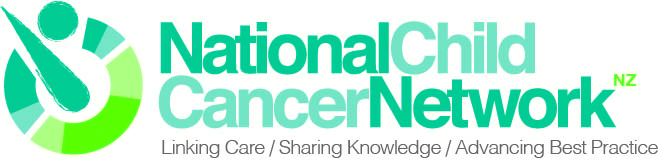 MINUTESPacific Working GroupTeleconference, Wednesday 10 April, 2013 at 1700 hrsPresent: 	Jane Skeen, Chrissy Bond, Isaiah Immanuel, Scott Macfarlane, Janet MasinaApologies:	Lochie Teague, Peter Bradbeer, Rob Corbett, Janet Mikkelsen, Simon LalaSUMMARY OF ACTIONS (from February/April meetings)PREVIOUS MINUTESConfirmed minutes of last meeting (21 February 2013)COUNTRY UPDATESWeekly tele conferencing for an hour, supported by email, has continued between  and . The broader involvement of the  team has allowed sharing of the workload, and is the only workable solution at this stage until Mike Sullivan’s locum/replacement has been appointed.   Dr Khalid Mahmood has been on leave for a month from  and cover has been provided by a senior Paediatric Registrar with oversight from Dr Joseph Kado.   Around 20 patients are currently on treatment in Lautoka (7) and  (13). 3 new cases in the last week.Challenges remain with pathology and radiology results and review- as reliable reports have not been available in a “timely manner”.  Recently MRIs from  have been uploaded onto a CD and sent to , for discussion at their tumour board meetings.Issue of Pacific Child Cancer Registration- issue of whether POND4kids suitable to the Pacific. Scott to meet with St Jude personnel in the next few weeks. Felt that each pacific country should have ownership of their own registry but there needs to be a mechanism that each NZ centre maintains a record of patient diagnosis, management, advice offered, discussions on patient care etc.Chrissy reported good feedback from the Fijian nursing training in December. Return visit planned for September to Lautoka and  (HSL to be contacted for funding) around the time of her visit with the surgical team (funded by RACS) to .Engagement remains, but still little communication from medical staff. Good relationship with Samoa Cancer Society. Recent referral via Dr Benjamin, but delays in sending imaging. Once imaging reviewed at Starship, opinion provided. Dr Benjamin reviewed child when he visited and child was in a perilous position and died 48hours later. Peter and Jane have met with Dr Benjamin and restated that Starship Blood and Cancer happy to review even before referral out of country considered.New hospital, built by Chinese, in  due to open June/July2013, and Dr Benjamin hopes that the new imaging machines will have technology to allow digital transmission of imaging!!!Planned visit to  by Starship team (Jane, Peter, Janet Mikkelsen) and Janet Masina (CCF) week 15 July. Liaising with Samoa Cancer Society (SCS) to launch Early warning signs during that visit. Awaiting confirmation of visit by SCS and Samoa NHS.Few referrals recently (one  this week)Early warning signs being translated.Next Pasifika Medical Association meeting (PMA) in  24-27 September 2013. - website posted on NCCN portal. A Tongan paediatric trainee is currently in Whakatane and there is still a possibility of a short attachment at Starship during late 2013/2014.PARENT SUPPORTSimon reports no response to emails to Fiji Cancer Society, Walk on Walk Strong (WOWS) and Dr Khalid Mahmood. To resend emails. Simon and Jane planning return “Parent Support” visit to , June 2013PALLIATIVE CARE Janet Mikkelsen currently in  – opportunity arose for her to join team from CMDHB on Palliative Care training. She will be able to provide paediatric perspective. Also plans to link with key personnel (e.g.: Head Nurse, SCS) in , leading up to visit in July. In 2012 WHO updated the Paediatric Palliative Care document. It is evidence based and now titled “Guidelines on the pharmacological treatment of persisting pain in children with medical illnesses”.                                                                 Website link: http://whqlibdoc.who.int/publications/2012/9789241548120_Guidelines.pdfPacific Palliative Care guidelines to be revised/updated. Action Items Janet Mikkelsen/Chrissy/Jane to revise/update Pacific Palliative Care guideline.EARLY WARNING SIGNSJanet Masina reported on progress with the Samoan document – latest draft posted on NCCN Pacific portal. Feedback requested. SCS opinion to be sought.Fiji- Isaiah, using mnemonic “CHILD CANCER” liaising with  and Fijian and Hindi translations completed. Draft to be sent to CCF/Janet Masina, via NCCN portal or Jane Skeen.  translation in progressAction ItemsLaunch Samoan Early Warning Signs in conjunction with an education visit- week 15 July 2013.Roll our Fijian Warning Signs by end 2013.Roll out Tongan Early Warning Signs by  team in conjunction with Tongan colleagues and CCF Tonga at PMA in  September 2013.Abstract to be submitted to PMA re Early warning signs- closing date July 2103.CHARITABLE STATUS FOR WCC NZSimon has reported that documentation lodged with IRD. Has been informed process complex and protracted.Scott reported from Simon’s recent trip to ICCCPO board meeting that WCC rebranded as WCC Global.  WCCNZ – registered as World Child Cancer Charitable Trust- an independent trust, and organising their 2013 fundraising events in NZ.PROTOCOL DEVELOPMENTAction Items (all to be available in draft for discussion by June 30 2013)Scott to workup PI ALL2Peter to look at AML including use of arsenicRob and Peter to review NHLJane and Peter to review ALCLRob to develop Neuroblastoma protocolChrissy and Isaiah to develop nutrition guidelinePeter to review laboratory elements including transport of specimensChrissy /Jane/Janet Mikkelsen  review/update Palliative Care guidelineMEETING CLOSED 1755hrsNEXT MEETINGFace to face Weds July 10thForward details of expenditure for reimbursement to Simon.ChrissycompletedProvide Chrissy and Rob and Amanda Lyver with the names of the  palliative care group so contact can be madeJanetcompletedReplace Janet on Pacific WG as she transitions from paediatric oncology nurse/ palliative care nurse to her new vocation as a funeral director. Janet to notify of timeline of her transition.Janet, JaneNot needed till later in the yearThe budget for the current financial year needs to include the cost of an education visit by Jane/Peter/Janet Masina /Janet Mikkelsen to  to coincide with the launch of the early warning signs.JanecompletedConsider a visit to  with funding from Medical Treatment Scheme in the first half of the year.5a: Opportunity for nursing visit to , September 2013. To apply to HSL for fundingRobChrissyWill need to be deferred until more medical personnel in  to free up Rob’s time.Review triage criteria for appropriate expansion in .RobAnother visit required by same team to  to coincide with release of early warning signs.JaneLaunch Samoan Early Warning Signs in conjunction with an education visit.EveryonePlanned for week 15 July 2013Roll our Fijian Warning Signs but acknowledge that multiple languages (Fijian, Hindi) will make this more challenging.  team to liaise with Fijian colleagues. teamRoll out Tongan Early Warning Signs by  team in conjunction with Tongan colleagues and CCF Tonga. Proposed launch at PMA in  team24-27.09.13Send reports for the 3 national projects to WCC in .JanecompletedSend Jane documentation necessary to have WCCNZ approved for overseas charitable status.SimoncompletedOrganize for small group (Jane, Janet Mikkelsen and Scott) to talk to Peter Kiely for advice on how to expedite this.JanePending date confirmationEmail members with login details and guideline for using portal.MelissacompletedPI ALL2Scott30.06.13AML including use of arsenicPeter30.06.13NHLRob, Peter30.06.13ALCLJane, Peter30.06.13Neuroblastoma protocolRob30.06.13Nutrition guidelineChrissy, Isaiah30.06.13Laboratory elements including transport of specimensPeter30.06.13Palliative Care GuidelineJanet Mikkelsen,Chrissy,Jane30.06.13